Муниципальное  автономноедошкольное образовательноеучреждение Центр развития ребенка -детский сад «Сказка»  р. п. Красные БакиСпортивный праздник для сотрудников детского сада и родителей воспитанников на базе ФОК «Богатырь» «Мы вместе»РазработалаИнструктор по ФИЗО:Чиркова М.А.2015 г.Задачи:Способствовать развитию быстроты, ловкости, координации движения, ориентировки в пространстве.Активизировать сотрудничество родителей и воспитателей детского сада с ФОК «Богатырь».Способствовать развитию у детей соревновательных качеств, чувства взаимовыручки, поддержки.Приобщить детей и родителей к здоровому образу жизни.Создать в зале атмосферу веселья, доброжелательности, потребность коллективного общения, дружеского состязания и удовольствия. Оборудование:эстафетная палочка – 2 шт., конусы, обручи, мячи, колесо, тоннель, большой мяч – 2 шт., бадминтонная ракетка – 2 шт., кубики -  6 шт., скакалка – 2 шт., фитбол – 2 шт., мешок – 2 шт., клюшка – 2 шт., маленький мяч – 2 шт.Праздник открывается спортивным танцем «Темп»Вед. 1 и 2: Внимание! Внимание! У нас спортивный праздник! Вед. 1: Дорогие зрители, вы станете свидетелями интересных соревнований между  командой сотрудников детского сада и сборной командой родителей. Состязания будут проходить в два этапа: весёлые старты и боулинг. После этого мы узнаем какая команда достойна звания "Чемпионы!". Девиз наших соревнований:«Вспомним старые победыИ опять оденем кеды! »Вед.2: Приглашаем наши команды.Команда сотрудников детского сада:Посмотрите-ка, у насВсе команды просто класс!Сотрудники встрепенулисьИ костюмы натянули, И хотят соревноваться,Пошутить и посмеяться,Силу, ловкость показатьИ сноровку доказать.Команду сотрудников детского сада представляют:Быстрова Вера ВладимировнаКукушкина Евгения БорисовнаЛовыгин Дмитрий ФёдоровичМакотин Николай БорисовичПрытова Ольга АлександровнаТихомирова Ольга АлексеевнаЧиркова Марина АлександровнаШабарова Надежда ЛеонидовнаКапитан команды: Наша команда называется «Убойная сила».Наш девиз: «Один это мало, Один это хило, Мы вместе командаУбойная сила»Вед. 2: Команда родителей: А родители у насДокажут, что не хуже вас.Любят бегать и скакатьИ конечно побеждать.Команду родителей представляют:Карпанова Марина НиколаевнаКуркова Юлия НиколаевнаКурочкин Игорь ЕвгеньевичЛебедева Оксана ВалерьевнаНелюбина Ирина НиколаевнаПанфилова Елена НиколаевнаСоловьёв Юрий ИвановичЧирков Иван ВладимировичКапитан команды: Наша команда называется «Чемпионы». Наш девиз: …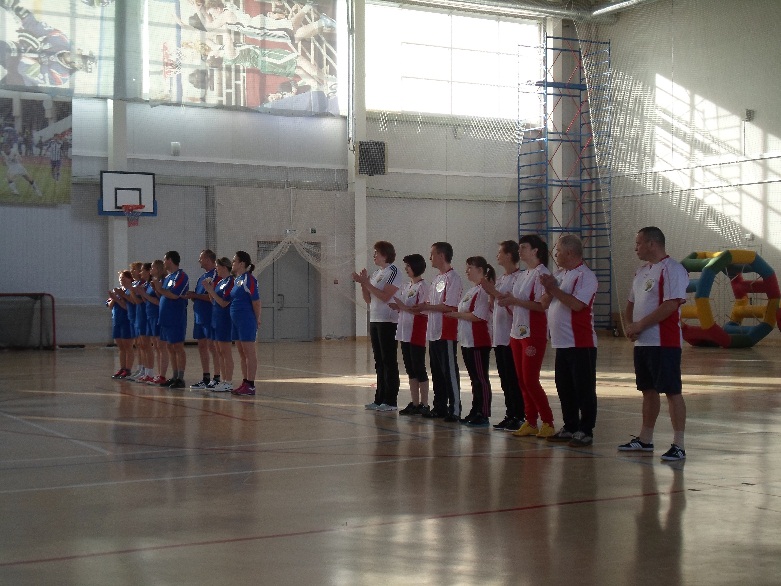 Вед. 1: Судить наши соревнования будут:Главный судья Шевелёв Александр ВикторовичИ представители родительского комитета:Черняева Наталья ИвановнаАвдошин Александр НиколаевичВед. 2:А сейчас напутственные слова участникам соревнований.Дети рассказывают стихотворения:1.Если хочешь стать умелым,Сильным, ловким, смелым,Научись любить скакалки,Обручи и палки.2.Никогда не унывай,В цель мячами попадай.Вот здоровья в чём секрет –Всем друзьям – физкульт - привет!3.Спорт, ребята, очень нужен,Мы со спортом очень дружим.Спорт – помощник!Спорт – здоровье!Спорт – игра!Физкульт – ура!4.В мире нет рецепта лучше,Будь со спортом неразлучен,Проживёшь 100 лет –Вот и весь секрет!5.Мы праздник мира, дружбы открываем.Спортивный праздник закипит сейчас!Мы спортом дух и тело развиваем,Он наполнит силой каждого из вас!Вед. 1: Итак, с командами познакомились, жюри выбрали, напутствие услышали – пора начинать весёлые старты!1.Эстафета «Кто быстрее». Первый участник берет в руки эстафетную палочку, бежит, обегает стойку и, возвращаясь к команде, передает эстафету следующему участнику. Побеждает команда, закончившая эстафету первой.Инвентарь: эстафетные палочки, конусы.2. Эстафета "Перекати поле". Бежать спиной вперёд и с помощью обруча катить мяч до ограничительного знака и обратно, передать эстафету следующему и так далее…Инвентарь: обручи, мячи, конусы.3. Эстафета «Чебурашка». 1 мяч зажат коленями, остальные два в руках – нужно добежать до конуса, затем вернуться   и передать эстафету.Инвентарь: 3 мяча, конус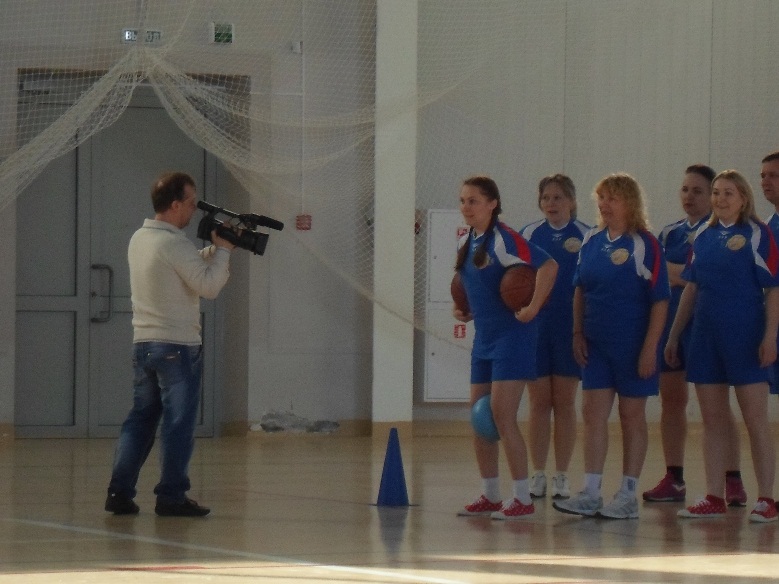 4. эстафета: «Переправа». У первых номеров на поясе обруч. По команде они бегут, оббегают ориентир, возвращаются назад, берут в обруч второго и бегут к ориентиру. Там первый остается, а второй бежит за третьим и т. д., пока вся команда не перейдет на противоположную сторону.Инвентарь: обручи, конус.Вед. 2: А сейчас мы предлагаем командам немного отдохнуть и посмотреть спортивный танец «Дадим шар земной детям»Спортивный танец «Дадим шар земной детям»5.«Белка в колесе». Команда делится на две равные части. Одна остаётся на линии старта, другая переходит на другую сторону зала. По сигналу первый участник встаёт в колесо и добегает внутри него до другой стороны, где передаёт эстафету следующему участнику. Передача эстафеты строго за линией. Выигрывает команда закончившая эстафету быстрее. Инвентарь: колесо, конус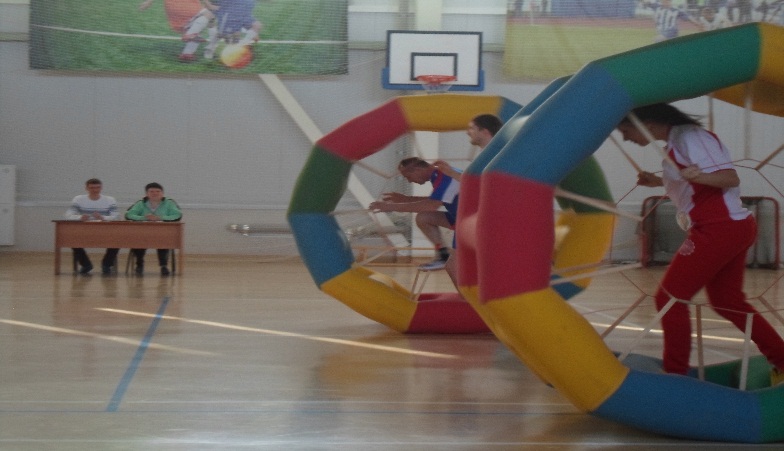 6. Эстафета «Баскетбольное кольцо». Участник двигается прыжками между конусами «змейкой» с мячом, зажатым между ног до полосы. Потом забрасывает мяч в обруч (тоннель). Обратно бежит и передаёт эстафету касанием руки следующему участнику.Инвентарь: тоннель, мячи7. «Укатай мяч». Катят большой мяч до конуса, огибают его и возвращаются обратно докатывая мяч до линии передачи эстафеты. Передача эстафеты происходит строго за линией старта.Инвентарь: большой мяч, конус.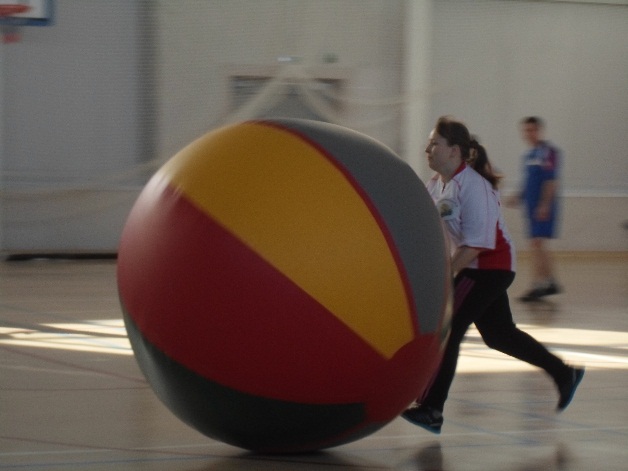 8. Комбинированная эстафета. У каждого участника свой спортивный инвентарь (эстафетная палочка, мешок, скакалка, мяч баскетбольный, ракетка с кубиками, обруч, фитбол, мяч), каждый выполняет своё отдельное задание. Команд справившаяся быстрее всех с заданием приносит очко своей команде.1-й – бежит с палочкой между конусами «змейкой», обратно прямо;2-й – прыжки в мешке;3-й – бежит до конуса «змейкой», берёт скакалку прыгает 10 раз, бежит обратно прямо;4-й – ведёт мяч змейкой, обратно прямо;5-й – бежит с бадминтонной ракеткой на 3 кубика змейкой, обратно прямо;6-й – в обруче змейкой, обратно прямо;7-й – ведёт фитбол змейкой, обратно прямо;8-й – ведёт клюшкой мяч между конусами, обратно прямо.Инвентарь: эстафетная палочка, мешок, скакалка, мяч баскетбольный, ракетка с кубиками, обруч, фитбол, клюшка с мячиком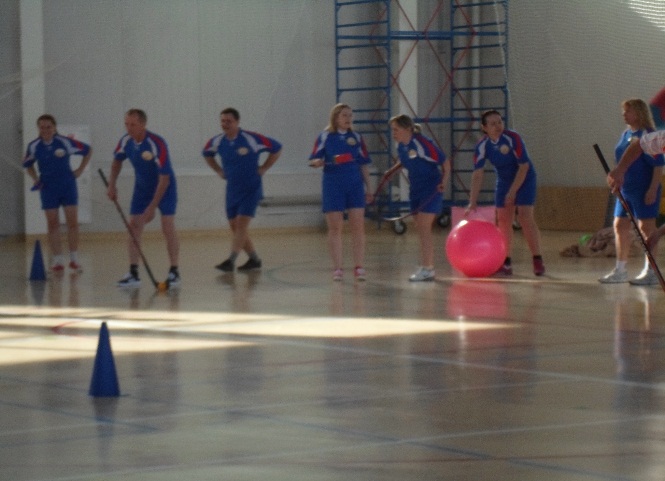 Вед. 1: А сейчас вашему вниманию танец с полотнами.Танец с полотнами. А сейчас мы приглашаем вас в боулинг-зал.Когда поиграли в боулинг:Вед. 2: Слово предоставляется заведующей ЦРР д/с «Сказка» Г.В. Густовой. (проводит награждение.)Вед. 1: Вот и закончился наш праздник. Все участники команд показали свою ловкость, силу, быстроту. А главное – получили заряд бодрости и массу положительных эмоций! Занимайтесь спортом, укрепляйте своё здоровье! До новых встреч!